DYŻURNYSZKOŁYpaździernik 2015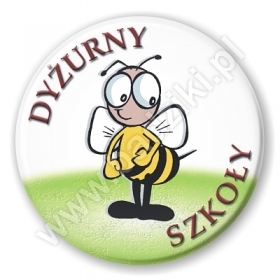 TERMINKLASA28.09-02.10KLASA III A05.10-09.10KLASA III B12.10-16.10KLASA II A19.10-23.10KLASA II B26.10-30.10KLASA III A